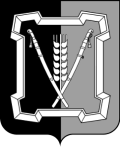 АДМИНИСТРАЦИЯ  КУРСКОГО  МУНИЦИПАЛЬНОГО  ОКРУГАСТАВРОПОЛЬСКОГО КРАЯП О С Т А Н О В Л Е Н И Е12 февраля 2024 г.	ст-ца Курская	    № 169О внесении изменений в муниципальную программу Курского муниципального округа Ставропольского края «Межнациональные отношения и поддержка казачества», утвержденную постановлением администрации Курского  муниципального  округа  Ставропольского  края  от  21  сентября  2023  г. № 1052	В соответствии с решением Совета Курского муниципального округа Ставропольского края от 12 декабря . № 606 «О бюджете Курского муниципального округа Ставропольского края на 2024 год и плановый период 2025 и 2026 годов», в связи с корректировкой объемов бюджетного финансирования, администрация Курского муниципального округа Ставропольского краяПОСТАНОВЛЯЕТ:1. Утвердить прилагаемые изменения, которые вносятся в муниципальную программу Курского муниципального округа Ставропольского края «Межнациональные отношения и поддержка казачества», утвержденную постановлением администрации Курского муниципального округа Ставропольского края от 21 сентября . № 1052 «Об утверждении муниципальной программы Курского муниципального округа Ставропольского края «Межнациональные отношения и поддержка казачества».2. Отделу по организационным и общим вопросам администрации Курского муниципального округа Ставропольского края официально обнародовать настоящее постановление на официальном сайте администрации Курского муниципального округа Ставропольского края в информационно-теле-коммуникационной сети «Интернет».3. Настоящее постановление вступает в силу со дня его официального обнародования на официальном сайте администрации Курского муниципального округа Ставропольского края в информационно-телекоммуникационной    сети   «Интернет»   и    распространяется    на    правоотношения, 2возникшие с 01 января 2024 года.Временно исполняющий полномочия главы Курского муниципального округаСтавропольского края, первый заместитель главы администрации Курского муниципальногоокруга Ставропольского края                                                             П.В.БабичевИЗМЕНЕНИЯ, которые вносятся в муниципальную программу Курского муниципального округа Ставропольского края «Межнациональные отношения и поддержка казачества»1. В паспорте муниципальной программы Курского муниципального округа Ставропольского края «Межнациональные отношения и поддержка казачества» (далее - Программа) позицию «Объемы и источники финансового обеспечения Программы» изложить в следующей редакции:	«объем финансового обеспечения Программы составит 132299,22 тыс. рублей, в том числе по источникам финансового обеспечения:бюджет Ставропольского края - 300,00 тыс. рублей, в том числе по годам:	в 2024 году - 100,00 тыс. рублей;	в 2025 году - 100,00 тыс. рублей;	в 2026 году - 100,00 тыс. рублей,бюджет    Курского     муниципального     округа    Ставропольского края - 131999,22 тыс. рублей, в том числе по годам:	в 2024 году - 43999,74 тыс. рублей;	в 2025 году - 43999,74 тыс. рублей;	в 2026 году - 43999,74 тыс. рублей».	2. В приложении 1 «Подпрограмма «Профилактика терроризма, национального и религиозного экстремизма, минимизация и ликвидация последствий их проявлений» муниципальной программы Курского муниципального округа Ставропольского края «Межнациональные отношения и поддержка казачества» к Программе (далее для целей настоящего пункта - Подпрограмма)  в паспорте Подпрограммы позицию «Объемы и источники финансового  обеспечения  Подпрограммы» изложить в следующей редакции:	«объем финансового обеспечения Подпрограммы составит 131399,22 тыс. рублей, в том числе по источникам финансового обеспечения: 	бюджет Ставропольского края - 300,00 тыс. рублей, в том числе по годам:	в 2024 году - 100,00 тыс. рублей; 	в 2025 году - 100,00 тыс. рублей;	в 2026 году - 100,00 тыс. рублей,2	бюджет     Курского     муниципального     округа    Ставропольского края - 131099,22 тыс. рублей, в том числе по годам:	в 2024 году - 43699,74 тыс. рублей; 	в 2025 году - 43699,74 тыс. рублей;	в 2026 году - 43699,74 тыс. рублей».	3. Приложение 5 «Объемы и источники финансового обеспечения муниципальной программы Курского муниципального округа Ставропольского края «Межнациональные отношения и поддержка казачества» к Программе изложить в редакции согласно приложению к настоящим изменениям.Заместитель главы администрацииКурского муниципального округаСтавропольского края                                                                     О.В.БогаевскаяОБЪЕМЫ И ИСТОЧНИКИфинансового обеспечения муниципальной программы Курского муниципального округа Ставропольского края «Межнациональные отношения и поддержка казачества»<*>_ _ _ _ _ _ _ _ _ _ _ _ _ _ _<*> Далее в настоящем Приложении используется сокращение - Программа234УТВЕРЖДЕНЫпостановлением администрацииКурского муниципального округаСтавропольского краяот 12 февраля 2024 г. № 169Приложениек изменениям, которые вносятся в муниципальную программу Курского муниципального округа Ставропольского края «Межнациональные отношения и поддержка казачества»«Приложение 5к муниципальной программе Курского муниципального округа Ставропольского края «Межнациональные отношенияи поддержка  казачества»№ п/пНаименование Программы,подпрограммы Программы,основного мероприятияподпрограммы ПрограммыИсточники финансового обеспечения по  ответственному исполнителю, соисполнителю Программы,  подпрограммы Программы, основному мероприятию подпрограммы ПрограммыОбъемы финансового обеспечения по годам (тыс. рублей)Объемы финансового обеспечения по годам (тыс. рублей)Объемы финансового обеспечения по годам (тыс. рублей)№ п/пНаименование Программы,подпрограммы Программы,основного мероприятияподпрограммы ПрограммыИсточники финансового обеспечения по  ответственному исполнителю, соисполнителю Программы,  подпрограммы Программы, основному мероприятию подпрограммы Программы202420252026123456Муниципальная программа Курского муниципального округа Ставропольского края «Межнациональные отношения и поддержка казачества», всего44099,7444099,7444099,74в том числе:123456средства   бюджета   Ставропольского   края   (далее - краевой бюджет),100,00100,00100,00в том числе предусмотренные:администрации Курского муниципального округа Ставропольского края (далее - администрация)100,00100,00100,00средства бюджета Курского муниципального округа Ставропольского края (далее - местный бюджет), 43999,7443999,7443999,74в том числе предусмотренные:администрации 1656,821656,821656,82отделу образования администрации Курского муниципального округа Ставропольского края (далее - отдел образования)36292,9236292,9236292,92муниципальному казенному учреждению «» (далее - )6000,006000,006000,00муниципальному казенному учреждению «Комитет по физической культуре и спорту» (да-
лее - Комитет по физической культуре и спорту)50,0050,0050,002.Подпрограмма «Профилактика терроризма, национального и религиозного экстремизма, минимизация и ликвидация последствий их проявлений» Программы (далее для целей настоящего пункта - Подпрограмма), всего43 799,7443 799,7443 799,74в том числе:средства краевого бюджета, 100,00100,00100,00в том числе предусмотренные:123456администрации100,00100,00100,00средства местного бюджета, 43699,7443699,7443699,74в том числе предусмотренные:администрации1356,821356,821356,82отделу образования36292,9236292,9236292,92Управлению культуры6000,006000,006000,00Комитету по физической культуре и спорту50,0050,0050,00в том числе следующие основные мероприятия Подпрограммы:2.1.Информирование населения Курского муниципального округа Ставропольского края по вопросам противодействия распространению терроризма, этнического и религиозного экстремизма, всего237,27237,27237,27в том числе:средства краевого бюджета, 100,00100,00100,00в том числе предусмотренные:администрации100,00100,00100,00средства местного бюджета, 137,27137,27137,27в том числе предусмотренные:администрации137,27137,27137,272.2.Создание безопасных условий функционирования объектов муниципальных учреждений Курского муниципального округа Ставропольского края, всего 43562,4743562,4743562,47в том числе:средства местного бюджета, 43562,4743562,4743562,47123456в том числе предусмотренные:администрации1219,551219,551219,55отделу образования36292,9236292,9236292,92Управлению культуры6000,006000,006000,00Комитету по физической культуре и спорту50,0050,0050,003.Подпрограмма «Поддержка казачьих обществ» Программы (далее для целей настоящего пункта - Подпрограмма), всего300,00300,00300,00в том числе:средства местного бюджета, 300,00300,00300,00в том числе предусмотренные:администрации300,00300,00300,00в том числе следующее основное мероприятие Подпрограммы:3.1.Поддержка казачьих обществ, осуществляющих свою деятельность на территории Курского муниципального округа  Ставропольского края300,00300,00300,00в том числе:средства местного бюджета, 300,00300,00300,00в том числе предусмотренные:администрации300,00300,00300,00».